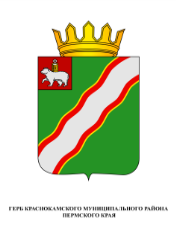 ЗЕМСКОЕ СОБРАНИЕКРАСНОКАМСКОГО МУНИЦИПАЛЬНОГО РАЙОНАПЕРМСКОГО КРАЯРЕШЕНИЕ (проект)17.12.2014О заключении Соглашения междуКраснокамским муниципальным райономи Майским сельским поселениемо приеме полномочий по осуществлениювнешнего муниципального финансовогоконтроля		В соответствии с Федеральным законом от 06 октября . № 131-ФЗ «Об общих принципах организации местного самоуправления в Российской Федерации» и в целях реализации Федерального закона от 07 февраля .       № 6-ФЗ «Об общих принципах организации и деятельности контрольно-счетных органов субъектов Российской Федерации и муниципальных образований», статьей 20 Устава Краснокамского муниципального района         	Земское собрание Краснокамского муниципального района РЕШАЕТ:Дать согласие председателю Земского собрания Краснокамского муниципального района И.Ю.Малых на заключение Соглашения между Краснокамским муниципальным районом и Майским сельским поселением о приеме полномочий по осуществлению внешнего муниципального финансового контроля.Предоставить председателю Земского собрания Краснокамского муниципального района И.Ю.Малых право на подписание от имени Краснокамского муниципального района Соглашения между Краснокамским муниципальным районом и Майским сельским поселением о приеме полномочий по осуществлению внешнего муниципального финансового контроля.Контроль за исполнением решения возложить на контрольный комитет Земского собрания Краснокамского муниципального района (О.П.Радостев).Председатель Земского собранияКраснокамского муниципального района		                         И.Ю.Малых